Grade 5 Newsletter, 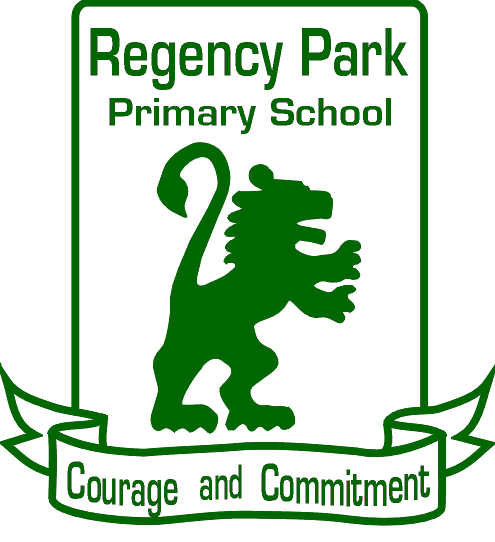 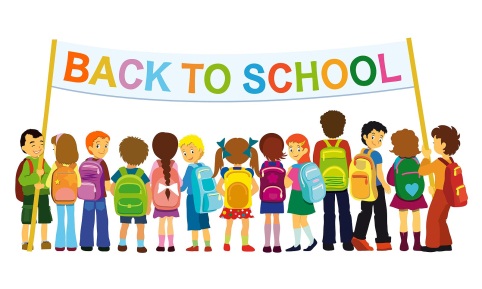 Term 1, 2017Welcome to 2017.  We hope you had a fun, relaxing holiday break and are ready for many exciting events this year.Every term we will be sending home a newsletter with important information for you, please read carefully and take note of all important dates.INFORMATION NIGHT: Wednesday 22nd February – 6:45pm – 7:30pm.Please meet in Room 17 in Southern Cross (5M classroom) for a prompt start.  If you can’t attend this information session please arrange a suitable time to meet with your child’s teacher because the information presented at this session is of great importance. We will be discussing school routines, expectations for the year, camp and the process required to begin the transition to secondary school. We are hoping that all families will send a representative.HUMANITIES: We are excited to be undertaking a new approach to our Inquiry program this year.  Our Term 1 unit will be Social Justice: Care for the Kids.  This will focus on an increased awareness of the universal treatment of children will inspire us to take appropriate and timely action to support the protection and care of all children in our world.PARENT HELPERS: Throughout the year we often require helpers for a variety of events such as excursions, sports days, community events and occasional classroom activities. Please note that you must have an up-to-date Working with Children Check. DIARIES: Diaries are expected to be signed twice a week, whether there is information or not. We consider this an important organisational structure in the classroom to help the students remember what tasks are required of them and to ensure there are open lines of communication.CLASS DOJO: All classes this year will be using Class Dojo to help us facilitate communication between home and school.  Your child will receive information regarding how to set up your account.  Please see your child’s teacher if you need any assistance.  ABSENCES: We have discussed with our classes the importance of being at school whenever possible.  A high attendance rate will ensure your child makes the most of their learning.  We require all parents to explain student absences by logging these online using the COMPASS program. Should you require further assistance, please see the Office staff.  Please do not send a paper note to your child’s teacher.  REMINDERS: 
* All students will need to bring an Art smock and Library bag to school ASAP.
* All students please bring 1 box of tissues.If there is important information that your child’s teacher needs to know, please organise a time to speak with them.  Be aware, staff meetings are on Wednesday evenings and Team meetings are on Thursday evenings, so teachers may not be available at those times.CALENDAR OF EVENTS:	* Monday 27th Feb -
	Friday 10th March		Swimming Program
	*Thursday 16th March		School Photos* Friday 17th March 		Community Night40th Birthday – 70s theme	* Friday 31st  March		Last Day of Term 1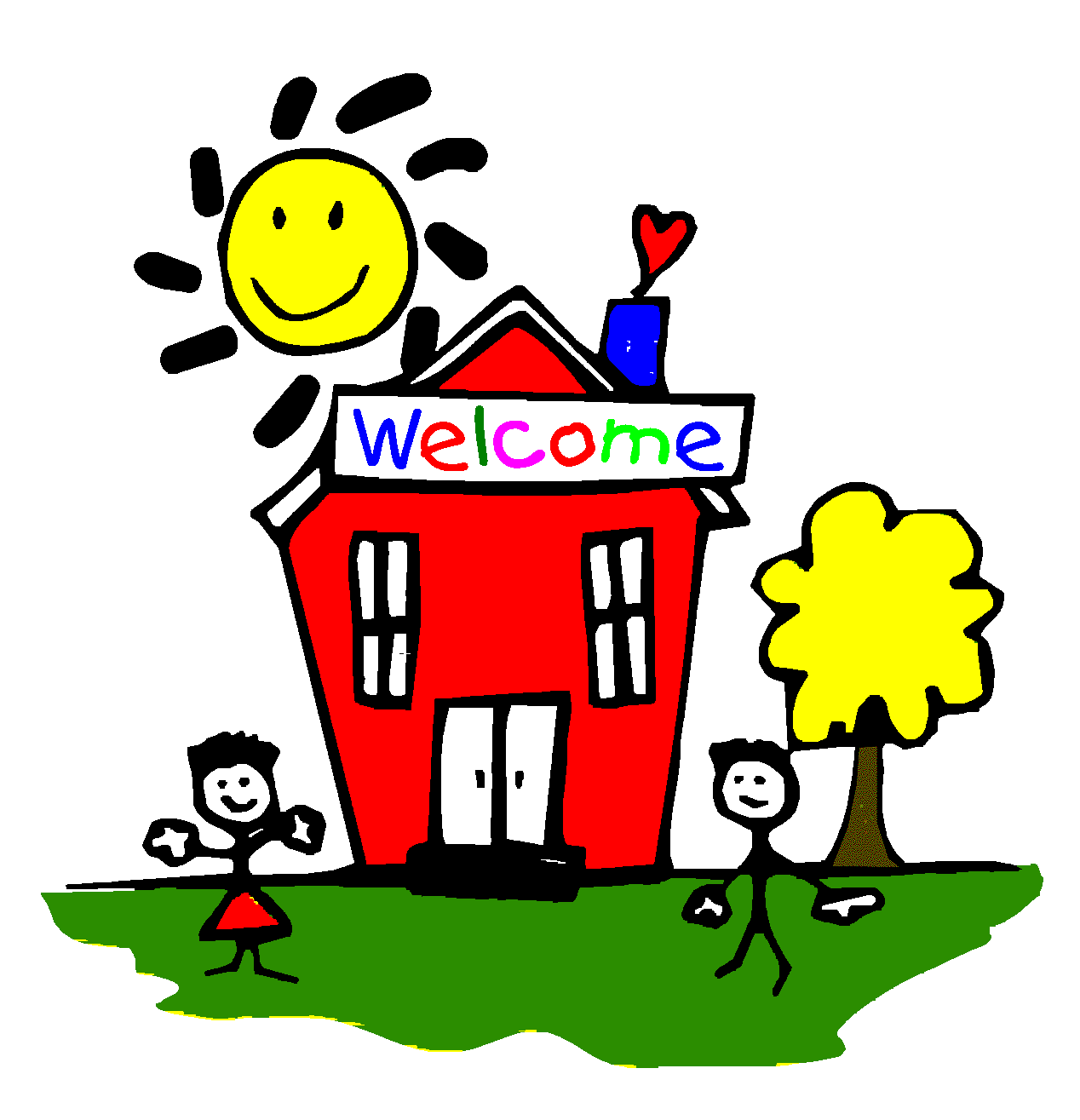 Grade 5 Class Teachers:Mr Ben Torney, Miss Sara MacKinnon, Mr Anthony Walton & Mrs Carole Brodie